ANKIETA REKRUTACYJNA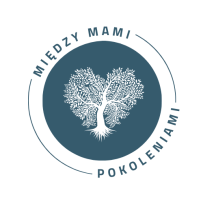  do projektu „Między Nami Pokoleniami”Dane podstawowe:Proszę zaznaczyć właściwe odpowiedzi krzyżykiem:Jak Pani/Pan najczęściej spędza wolny czas? Oglądam telewizję Czytam książki, prasę Spotykam się ze znajomymi i przyjaciółmi Poprawiam sprawność fizyczną Uczę się nowych rzeczy Nudzę się Inne – jakie ……………………………………………………………………………………..Czy aktualnie podejmuje Pani/Pan jakąś aktywność fizyczną:TakNie Jak często podejmuje Pani/Pan aktywność fizyczną:CodziennieKilka razy w tygodniuRaz w tygodniuKilka razy w miesiącuNie podejmuję żadnej aktywności fizycznejW jakich formach aktywności fizycznej Pani/Pan uczestniczy:Nordic walkingGimnastyka- aerobik, jogaPływanieTurystyka pieszaJazda roweremInne formy aktywności -jakie………………………………………………………………….Nie uczestniczę w żadnej formie aktywności fizycznejJakie wg Pani/Pana występują bariery uczestnictwa w formach aktywności fizycznej (proszę podać min. 3): Zbyt wysoki wiekBrak zorganizowanych zajęć w pobliżu miejsca zamieszkania Niewystarczająca oferta dla osób starszych Zły stan zdrowia Brak środków finansowych Brak chęci i potrzeby Brak infrastruktury sportowej w miejscu zamieszkania Brak wiedzy o możliwościach uczestnictwa w zajęciach sportowych Problemy z dojazdem na zorganizowane zajęcia / do obiektów sportowychInne powody – jakie …………………………………………………………………………Z jakich usług kulturalnych, edukacyjnych, turystycznych i rekreacyjnych najchętniej Pani/Pan korzysta: Wycieczki turystyczneKino Teatr Filharmonia Zajęcia edukacyjne uniwersytetu trzeciego wiekuZajęcia z zakresu ekologii, przyrodyZajęcia manualne, warsztatySzkolenia Inne – jakie….……………………………………………………………………………….….z żadnych Czy przynależy Pani/Pan do organizacji zrzeszającej  m.in. seniorów np. Klub Seniora, Uniwersytet Trzeciego Wieku, Koło Gospodyń Wiejskich, Koło Wędkarskie:TakNie Nazwa organizacji ………………………………………………………………………………………….Czy regularnie spożywa Pani/Pan posiłki ?Raczej takAni tak, ani nieZdecydowanie nieRaczej nie Czy spożywane przez Panią/Pana posiłki są odpowiednio zbilansowane i dostosowane do własnych potrzeb żywieniowych ?Raczej takAni tak, ani nieZdecydowanie nieRaczej nie Jak często spożywa Pani/Pan owoce i warzywa:CodziennieKilka razy w tygodniuRaz w tygodniuKilka razy w miesiącuNie spożywamJak często spożywa Pani/Pan słodycze:CodziennieKilka razy w tygodniuRaz w tygodniuKilka razy w miesiącuNie spożywamJakie Pani/Pan najczęściej w ciągu dnia spożywa napoje:Woda HerbataSoki warzywne i owocoweNapoje gazowaneKawaJakiej techniki przygotowywania posiłków najczęściej Pani/Pan używa:PieczenieDuszenieGotowanieSmażenieOdgrzewanie w mikrofalówceCzego oczekuje Pani/Pan po uczestnictwie w projekcie:  Wzmocnienia zaplecza społecznego seniorów w gminieIntegracji rówieśniczej i międzypokoleniowejRozwoju sprawności fizycznej i umysłowejPoprawy dobrego samopoczuciaZapobiegania wycofaniu i izolacjiWzrostu poczucia własnej wartościWymiany doświadczeń i zainteresowańOtwarcia na potrzeby innychRozwoju zdolnościInne -jakie ........................…………........................................................................................................................................Ja niżej podpisany/a oświadczam, że: Deklaruję udział w projekcie „Między Nami Pokoleniami”. Zostałam/em poinformowana/y, że projekt jest finansowany ze środków budżetu państwa
w ramach Programu Wieloletniego na rzecz Osób Starszych „Aktywni+” na lata 2021–2025 Edycja 2023.Oświadczam, że dane podane w ankiecie rekrutacyjnej są prawdziwe.Zapoznałam/em się z zasadami udziału w w/w projekcie i zgodnie z wymogami jestem uprawniony do uczestnictwa w nim. ............................................................... 	       	............................................................... 
           Miejscowość, data 				                  Czytelny podpisOŚWIADCZENIE O WYRAŻENIU ZGODY NA WYKORZYSTYWANIE WIZERUNKU Na podstawie art. 81 ust. 1 Ustawy z dnia 4 lutego 1994r. (tj. Dz. U. z 2021, poz. 1062 ze zm.) o prawie autorskim i prawach pokrewnych oświadczam, że wyrażam zgodę na utrwalanie oraz nieodpłatne, wielokrotne, rozpowszechnianie mojego wizerunku oraz na publikację
z wizerunkiem na portalach społecznościowych oraz stronach WWW w celach edukacyjnych, promocyjnych oraz informacyjnych związanych z realizacją projektu „Między Nami Pokoleniami” dofinansowanego ze środków budżetu państwa w ramach Programu Wieloletniego na rzecz Osób Starszych „Aktywni+” na lata 2021–2025- Edycja 2023. Niniejsza zgoda zostaje udzielona na rzecz Stowarzyszenia LGD MOaB, nie jest ograniczona czasowo ani terytorialne, dotyczy wszelkich materiałów, w tym zdjęć z moim udziałem wykonanych podczas wydarzeń organizowanych w ramach projektu. Wizerunek może być użyty do różnego rodzaju form elektronicznego przetwarzania obrazu, kadrowania i kompozycji, bez obowiązku akceptacji produktu końcowego, lecz nie w formach obraźliwych
lub ogólnie uznanych za nieetyczne. …………………………………………………………… (Data i podpis)ZGODA NA PRZETWARZANIE DANYCH OSOBOWYCH Ja niżej podpisana/podpisany wyrażam zgodę na przetwarzanie moich danych osobowych w celach rekrutacyjnych, edukacyjnych, promocyjnych i informacyjnych związanych z realizacją projektu „„Między Nami Pokoleniami” dofinansowanego ze środków budżetu państwa w ramach Programu Wieloletniego na rzecz Osób Starszych „Aktywni+” na lata 2021–2025- Edycja 2023. Jednocześnie oświadczam, że zapoznałam /zapoznałem się z klauzulą informacyjną zamieszczoną poniżej. …………………………………………………………… (Data i podpis) Zgodnie z artykułem 13 us. 1 i 2 Rozporządzenia Parlamentu Europejskiego i Rady (UE) 2016/679 z dnia 27 kwietnia 2016 r. w sprawie ochrony osób fizycznych w związku z przetwarzaniem danych osobowych i w sprawie swobodnego przepływu takich danych oraz uchylenia Dyrektywy 95/46/WE (ogólne rozporządzenie o ochronie danych) (Dz. Urz. UE L 119, s.1), dalej RODO, informujemy że: Administratorem Pani/Pana danych osobowych jest Stowarzyszenie Lokalna Grupa Działania Między Odrą a Bobrem z siedzibą
w Zaborze, ul. Lipowa 1, zarejestrowane pod numerem KRS 0000299256. W sprawie danych osobowych można kontaktować się pod nr tel. 68 320 13 55 lub adresem e-mail: lgd@miedzyodraabobrem.pl.  Pani/Pana dane osobowe przetwarzane będą przez cały okres realizacji działań w celach promocyjnych, informacyjnych czy edukacyjnych, a po zakończeniu realizacji działań w ramach projektu „Między Nami Pokoleniami”, przechowywane będą w celu obowiązkowej archiwizacji dokumentacji przez czas określony w odrębnych przepisach. Treść klauzuli informacyjnej do wglądu na stronie www Stowarzyszenia. Podanie przez Panią/Pana danych osobowych oraz zgoda
na ich przetwarzanie i rozpowszechnianie wizerunku są dobrowolne, jednak w przypadku odmowy nie będzie możliwe wzięcie udziału
w wydarzeniu/projekcie.Imię i nazwiskoPłećKobieta Mężczyzna Gmina zamieszkaniaBojadłaCzerwieńskKolskoNowogród BobrzańskiSulechówŚwidnicaTrzebiechów ZabórData urodzenia lub numer PESELTelefon kontaktowy / adres e-mail (jeśli Pani/Pan posiada) Informacja o niepełnosprawności Osoba z orzeczeniem o stopniu niepełnosprawności Nie dotyczy 